Ma talent!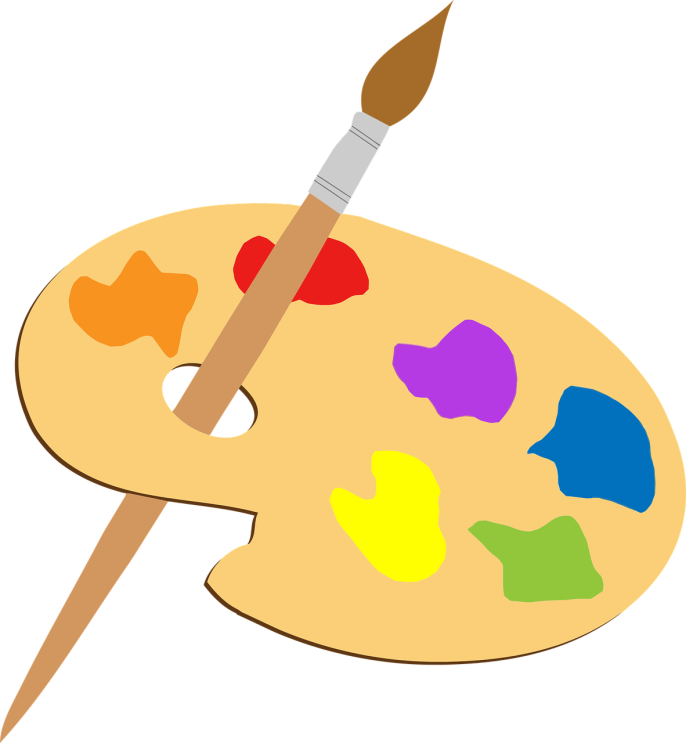 Działania plastyczne Dagny Skalskiej, uczennicy klasy IIIc, zaowocowały ciekawą wystawą jej prac w świetlicy szkolnej. Ekspozycja jest doskonałą okazją do zaprezentowania umiejętności i pomysłów na sztukę  uzdolnionej plastycznie dziewczynki. Dagna nie tylko rysuje, maluje, ale także interesuje się ceramiką. Mamy nadzieję, że wystawa zachęci do rozwoju zainteresowań artystycznych i kreatywności innych uczniów oraz zainspiruje ich do wypełnienia wolnego czasu ciekawym hobby.Dagnie życzymy wielu artystycznych sukcesów!